ABSTRAKANALISIS KESALAHAN PENGGUNAAN BAHASA INDONESIA PADA PENULISAN PAPAN NAMA, SPANDUK, PAMFLET DI KECAMATAN MEDAN DENAIARIF RIZKY HARAHAPNPM: 171214045Penelitian ini bertujuan untuk mendeskripsikan bentuk apa saja yang terdapat pada analisis kesalahan penggunaan bahasa Indonesia pada penulisan papan nama, spanduk, dan pamflet di Kecamatan Medan Denai. Metode penelitian yang digunakan adalah metode penelitian deskriptif yang datanya sudah tercantum pada penulisan papan nama, spanduk, dan pamflet. Instrumen yang digunakan oleh peneliti dalam mengumpulkan data yaitu dari bentuk dokumentasi yang dilakukan dengan cara  memotret atau mengambil data yang berbentuk gambar/foto pada subjek dan objek yang diteliti, dan dibantu dengan alat penelitian berupa handphone (HP) atau smartphone. Teknik pengumpulan data yang digunakan pada penelitian ini adalah (1) teknik observasi, (2) teknik dokumentasi, dan (3) teknik pencatatan/rekaman. Teknik analisis data dalam penelitian ini yaitu deskriptif dengan langkah-langkah (1) mencari data, (2) mendokumentasikan data, (3) menyeleksi dan memilih data, (4) menganalisis data dan memberi tanda, (5) mengidentifikasi data, (6) melakukan penyelesaian terhadap data yang telah diperoleh, (7) memahami keseluruhan data yang telah diseleksi, dan (8) menyimpulkan hasil penelitian. Berdasarkan hasil penelitian dapat disimpulkan bahwa kesalahan berbahasa pemakaian ejaan, tanda baca, pilihan kata, dan kosakata bahasa baku dan kosakata bahasa tidak baku masih banyak ditemukan pada papan nama, spanduk, dan pamflet di Kota Medan, terkhususnya di Kecamatan Medan Denai. Kesalahan berbahasa tersebut bisa saja terjadi karena beberapa faktor. Faktor penyebab terjadinya kesalahan berbahasa yaitu, terpengaruhnya bahasa yang lebih dahulu dikuasainya, kekurangpahaman pemakai bahasa terhadap bahasa yang dipakainya, pengajaran bahasa yang kurang tepat atau kurang sempurna, ketidakcermatan atau ketidaktahuan akan kaidah bahasa Indonesia dan terbawa oleh  sikap dalam hal meniru (mencontoh)  atau ikut-ikutan. Dan ketidaktepatan penggunaan bahasa Indonesia dan pengaruh bahasa asing dalam bahasa tulis di berbagai ruang publik atau media luar ruang. Selain itu, kelelahan, keletihan, dan kurangnya perhatian juga menjadi salah satu faktor penyebab kesalahan berbahasa. Adapun faktor penyebab terjadinya kesalahan berbahasa yang berikutnya diakibatkan oleh kurangnya pengetahuan mengenai kaidah-kaidah bahasa yang disebut sebagai faktor kompetensi.Data  gambar  yang  diperoleh  oleh  peneliti  sesuai  dengan  penelitiannya  berjumlah  30  data  gambar  yang  telah  diambil  dalam  wilayah  Sumatera  Utara,  terkhususnya  di  Kecamatan  Medan  Denai.  Data  tersebut  dikelompokkan  dengan  melihat  objek  yang  telah  ditentukan  oleh  peneliti  dalam  penelitiannya  yang  mengenai  kesalahan  penggunaan  bahasa  Indonesia  pada  penulisan  papan  nama,  spanduk,  dan  pamflet.  Oleh  karena  itu,  hasil  dari  kesalahan  berbahasa  yang  sudah  dianalisis  sebagai  berikut:  kesalahan  penggunaan  ejaan  pada  papan  nama,  spanduk,  dan  pamflet  berjumlah  5  data;  kesalahan  penggunaan  tanda  baca  pada  papan  nama,  spanduk,  dan  pamflet  berjumlah  5  data;  kesalahan  penggunaan  pilihan  kata  (diksi)  pada  papan  nama,  spanduk,  dan  pamflet  berjumlah  1  data;  dan  kesalahan  penggunaan  kosakata  bahasa  tidak  baku  pada  papan  nama,  spanduk,  dan  pamflet  berjumlah  9  data;  serta  kesalahan  penggunaan  istilah  atau  unsur-unsur  bahasa  asing  pada  papan  nama,  spanduk,  dan  pamflet  berjumlah  5  data.        Kata kunci:  Penggunaan Bahasa Indonesia, Papan nama, Spanduk, Pamflet.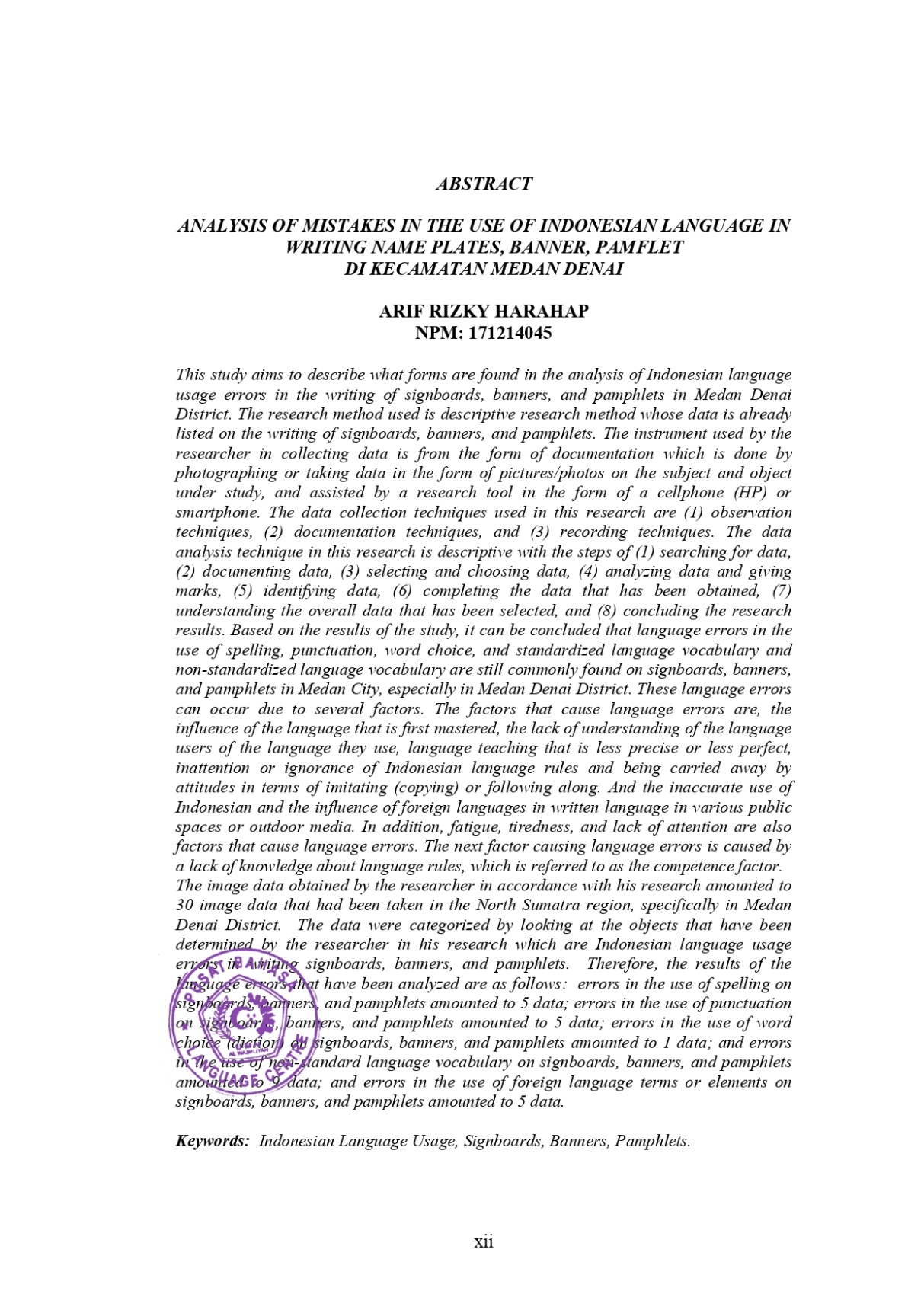 